Educating Young People Who Will Be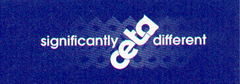         Significantly Different!Assessment Schedule – 2013Economics: Demonstrate understanding of consumer choices, using scarcity and/or demand (90983)Evidence StatementJudgement Statement – Question OneN0 = No response; insufficient relevant evidenceJudgement Statement – Question TwoN0 = No response; insufficient relevant evidenceJudgement Statement – Question ThreeN0 = No response; insufficient relevant evidenceJudgement Statement – Question FourN0 = No response; insufficient relevant evidenceJudgement Statement – OverallOverall score range may need to be adjusted to accommodate profiles of expected performance.QuestionEvidenceONE(a)Time is a limited resource for Simon because there are only 24 hours in a day and Simon has multiple demands on his time.  He has to study for his Economics degree, work to earn an income, help his flatmates with housework and meet his friends to play sport (he has limited time and unlimited activities/wants).  (any combinations of unlimited wants)Because Simon has limited time he must make a choice (decision between alternatives) about what activities are the most important to do.   His opportunity cost is the next best alternative foregone when a choice is made e.g. when he chooses to spend time studying, then he gives up the opportunity to earn more income at his part time job, so work (and income) is the opportunity cost of studying.  (or any other relevant example using stimulus material)(b)Values are those ideas/beliefs that people consider to be important when deciding how to behave and what to think.  They influence our decisions.Simon’s values will have been influenced by his family, friends, religion (any valid influence on values).Simon is valuing financial independence/ financial stability/ financial freedom if he decides to use the gift to pay off his loan (he may also value family duty/obedience and want to do as his parent recommend).  If he decides to go on holiday he is valuing friendship/ rewarding hard work/ personal enjoyment.Simon is facing an internal conflict because he has to decide whether to pay off some of his loan, which would please his parents and give him some financial freedom or use the money to go on a holiday with his friends which he feels he deserves as a reward for all his hard work.In order to resolve his conflict Simon could use half of the money to pay off some of his student loan and go on a cheaper holiday in New Zealand with his friends.  Simon could use the whole gift to pay off his loan and increase his work hours to earn more income to save for the holiday.  Simon could use some of the gift to have a smaller celebration for his graduation (party) with his friends and use the rest to pay off some of his loan.  N1N2A3A4M5M6E7E8Demonstrates partial understanding with TWO of:Describes scarcity -  limited time unlimited wantsDescribes a choiceDefines opportunity costDefines OR identifies a value OR an influence on valuesIdentifies a conflict OR a compromiseDemonstrates partial understanding with THREE of:Describes scarcity -  limited time unlimited wantsDescribes a choiceDefines opportunity costDefines OR identifies a value OR an influence on valuesIdentifies a conflict OR a compromiseDemonstrates understanding by:Describes scarcity -  limited time unlimited wantsAND THREE of:Describes a choiceDefines opportunity costDefines OR identifies a value OR an influence on valuesIdentifies a conflict OR a compromiseDemonstrates understanding by:Describes scarcity -  limited time unlimited wantsAND ALL of:Describes a choiceDefines opportunity costDefines OR identifies a value AND an influence on valuesIdentifies a conflict OR a compromiseDemonstrates in depth understanding by:Describing scarcity of time in the context of Simon’s optionsANDLinks choice with a correct opportunity costANDExplains TWO conflicting valuesOR Provides an explanation of a possible compromiseDemonstrates in depth understanding by:Describing scarcity of time in the context of Simon’s optionsANDLinks choice with a correct opportunity costANDExplains TWO conflicting valuesANDProvides an explanation of a possible compromiseDemonstrates comprehensive understanding by:Explaining how scarcity necessitates a choice which is influenced by values mostly in context and using mostly correct economic terminologyANDExplains clearly the concept of opportunity cost linking the explanation to limited time and identifying in context a possible opportunity cost for Simon (dependent upon his choice)ANDExplains the internal conflict of values that Simon faces and links this to an explanation of ONE possible compromiseDemonstrates comprehensive understanding by:Explaining how scarcity necessitates a choice which is influenced by values in context and using correct economic terminologyANDExplains clearly the concept of opportunity cost linking the explanation to limited time and identifying in context a possible opportunity cost for Simon (clear linkage to his OC as the next best alternative)ANDExplains the internal conflict of values that Simon faces and links this to an explanation of TWO possible compromisesQuestionEvidenceEvidenceTWO(a) GraphLook for:TitleUnits ($, slices)Axis labels (Price Quantity)Equal interval scalesDemand curve labelled ‘D’Correct plotting(b) GraphLook for:Dotted linesLabelsArrowsTitle: Simon’s fortnightly demand for pizza slicesTitle: Simon’s fortnightly demand for pizza slicesTitle: Simon’s fortnightly demand for pizza slicesN1N2A3A4M5M6E7E8Demonstrates partial understanding with TWO of:Graph with FIVE correct requirementsA movement up the demand curveThe law of demand statedA decrease in the number of pizza slices demandedOne flow on effect identifiedDemonstrates partial understanding with THREE of:Graph with FIVE correct requirementsAccurate  movement up the demand curveThe law of demand statedA decrease in the number of pizza slices demandedOne flow on effect identifiedDemonstrates understanding with FOUR of:Graph with FIVE correct requirementsAccurate  movement up the demand curveThe law of demand statedA decrease in the number of pizza slices demandedOne flow on effect identifiedDemonstrates understanding with ALL of:Graph with FIVE correct requirementsAccurate  movement up the demand curveThe law of demand statedA decrease in the number of pizza slices demandedOne flow on effect identifiedDemonstrates in depth understanding with a detailed explanation of the law of demand using data/graph:ANDAccurate  movement up the demand curvePrice and quantities identifiedANDReason given for the law of demand (idea of ceteris paribus)ORFlow on effect explainedDemonstrates in depth understanding with a detailed explanation of the law of demand using data/graph:ANDAccurate  movement up the demand curveChange in quantity demanded identifiedANDReason given for the law of demand (idea of ceteris paribus)ORFlow on effect explainedDemonstrates comprehensive understanding with a detailed explanation of the law of demand mostly in context using data/graph and correct economic terms:ANDThe law of demand explained with price AND quantity demanded changeANDReason given for the law of demand (ceteris paribus explained)ANDFlow on effect explainedDemonstrates comprehensive understanding with a detailed explanation of the law of demand in context using data/graph and correct economic terms:ANDThe law of demand explained with price AND quantity demanded changeANDReason given for the law of demand (ceteris paribus explained)ANDTWO flow on effectsexplainedQuestionEvidenceTHREE                                    Graph B: Simon’s Demand for Pizza(c)Pizza and curry are substitutes, meaning that they are goods that can be purchased in place of// instead of each other.  When the price of curry decreases from P to P1 the quantity demanded of curry increases from Q to Q1 because it is more affordable. The demand for pizza slices decreases because they are relatively more expensive.The decrease in demand for pizza slices is shown as a shift of the demand curve to the left (from D to D1) as fewer pizza slices are demanded at each and every price.  The increase in quantity demanded of curry is illustrated as a movement along (down) the demand curve (more is demanded at a lower price).Possible flow-on effects:Simon may be able to meet his friends for dinner more often if they are purchasing the less expensive curry meals.If Simon is spending more of his time with his friends at the curry restaurant he will be spending less time studying.Simon will have more income left over to spend on other goods and services or to save if he is spending less of his income on the relatively cheaper restaurant meal (curry).Simon may be healthier because he is eating less pizza.(Any other valid flow on consequence)N1N2A3A4M5M6E7E8Demonstrates partial understanding with TWO of:Identities substitutesStates fewer pizza slices boughtStates/shifts demand for pizza slices to leftStates more curry boughtStates downward movement along demand curve for curryOne flow on effect identifiedDemonstrates partial understanding with THREE of:Identities substitutesStates fewer pizza slices boughtStates/shifts demand for pizza slices to leftStates more curry boughtStates downward movement along demand curve for curryOne flow on effect identifiedDemonstrates understanding with FOUR of:Identities substitutesStates fewer pizza slices boughtStates/shifts demand for pizza slices to leftStates more curry boughtStates downward movement along demand curve for curryOne flow on effect identifiedDemonstrates understanding with FIVE of:Identities substitutesStates fewer pizza slices boughtStates/shifts demand for pizza slices to leftStates more curry boughtStates downward movement along demand curve for curryOne flow on effect identifiedDemonstrates in depth understanding with a detailed explanation of substitutes using data/graph including TWO of:Explains substitutes in terms of goods being used instead of/ in place of each otherRefers to graphs in explaining movement down OR shift left of demand curveONE flow on effect explainedDemonstrates in depth understanding with a detailed explanation of substitutes using data/graph with ALL of:Explains substitutes in terms of goods being used instead of/ in place of each otherRefers to graphs in explaining movement down OR shift left of demand curveONE flow on effect explainedDemonstrates comprehensive understanding with a detailed explanation of substitutes mostly in context using data/graph and correct economic terms such as demand vs. quantity demanded:ANDFully explains  substitutes in terms of goods being used instead of/ in place of each otherANDRefers to graphs in explaining movement down AND shift left of demand curveANDONE flow on effect explainedDemonstrates comprehensive understanding with a detailed explanation of substitutes in context using data/graph and correct economic terms such as demand vs. quantity demanded:ANDFully explains  substitutes in terms of goods being used instead of/ in place of each otherANDRefers to graphs in explaining movement down AND shift left of demand curveANDTWO flow on effect explainedQuestionEvidenceFOURWhen Simon was a student and met his friends for dinner their income did not allow for expensive restaurant meals.  They had to go to inexpensive cafes and could only afford meals like pizza and curry.  In this context pizza slices and curry would be considered inferior goods.  Inferior goods are those budget goods which consumers demand more of when their income is low.Now that Simon and his friends are older, working and earning higher incomes they can afford better quality meals out and choose to eat at restaurants that offer fine dining and wine with their meals.  These meals out would be considered luxury goods in this context.  Luxury goods are those high quality goods which consumers demand more of as their income increases.Simon’s demand for restaurant meals has changed from inferior goods to luxury goods.This is because:His increase in income means that he is now able to afford higher quality meals out, his demand for luxury fine dining restaurant meals increases while his demand for cheaper pizza and curry meals decreases.When Simon was younger he was only responsible for himself and was happy enough to eat pizza and curry at cheap and cheerful cafes.  Now that Simon and his friends have partners and have developed an interest in food and wine he is more likely to choose restaurants that reflect the tastes and preferences of the group of people he now socialises with.  A meal out is now the whole evening’s entertainment rather than a quick meal before going on to other activities when he was a student.Possible flow on impacts:As a greater proportion of his income is spent on fine dining (luxury goods) the meals out are less frequent.Simon and his partner enjoy the standard of food and wine at the fine dining restaurants and meals provide entertainment for the whole evening out.Simon expands his circle of friends and is exposed to a wider range of cuisines.Exposure to a wider range of foods improves Simon’s home cooking skills.(Any other valid flow on consequence)N1N2A3A4M5M6E7E8Demonstrates partial understanding with TWO of:Defines inferior goodDefines luxury goodIdentifies curry/pizza as inferior goodIdentifies fine dining as luxury goodStates fewer inferior meals (pizza/ curry) will be demanded OR more luxury (fine dining) meals will be demandedStates ONE reason for the change in meal preferencesOne flow on effect identifiedDemonstrates partial understanding with THREE of:Defines inferior goodDefines luxury goodIdentifies curry/pizza as inferior goodIdentifies fine dining as luxury goodStates fewer inferior meals (pizza/ curry) will be demanded OR more luxury (fine dining) meals will be demandedStates ONE reason for the change in meal preferencesOne flow on effect identifiedDemonstrates understanding with FOUR of:Defines inferior goodDefines luxury goodIdentifies curry/pizza as inferior goodIdentifies fine dining as luxury goodStates fewer inferior meals (pizza/ curry) will be demanded OR more luxury (fine dining) meals will be demandedStates ONE reason for the change in meal preferencesOne flow on effect identifiedDemonstrates understanding with FIVE of:Defines inferior goodDefines luxury goodIdentifies curry/pizza as inferior goodIdentifies fine dining as luxury goodStates fewer inferior meals (pizza/ curry) will be demanded OR more luxury (fine dining) meals will be demandedStates ONE reason for the change in meal preferencesOne flow on effect identifiedDemonstrates in depth understanding with a detailed explanation of inferior and luxury goods including THREE of:Explains inferior goodsExplains luxury goodsExplains with ONE reason why the demand for pizza/curry meals falls AND the demand for fine dining meals increasesONE flow on effect explainedDemonstrates in depth understanding with a detailed explanation of inferior and luxury goods with ALL of:Explains inferior goodsExplains luxury goodsExplains with ONE reason why the demand for pizza/curry meals falls AND the demand for fine dining meals increasesONE flow on effect explainedDemonstrates comprehensive understanding with a detailed explanation of inferior and luxury goods mostly in context using examples supplied and correct economic terms:ANDFully explains  inferior and luxury goods in relation to restaurant meals and income increase in contextANDONE flow on effect explainedDemonstrates comprehensive understanding with a detailed explanation of inferior and luxury goods in context using examples supplied  and correct economic terms:ANDFully explains  inferior and luxury goods in relation to restaurant meals and income increase in contextANDTWO flow on effect explainedNot AchievedAchievedAchieved with MeritAchieved with ExcellenceScore range0-89-1718-2425-32